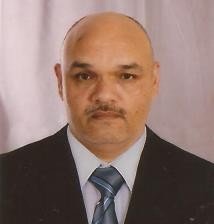 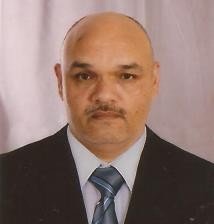 Castor.363586@2freemail.com Estudios Realizados: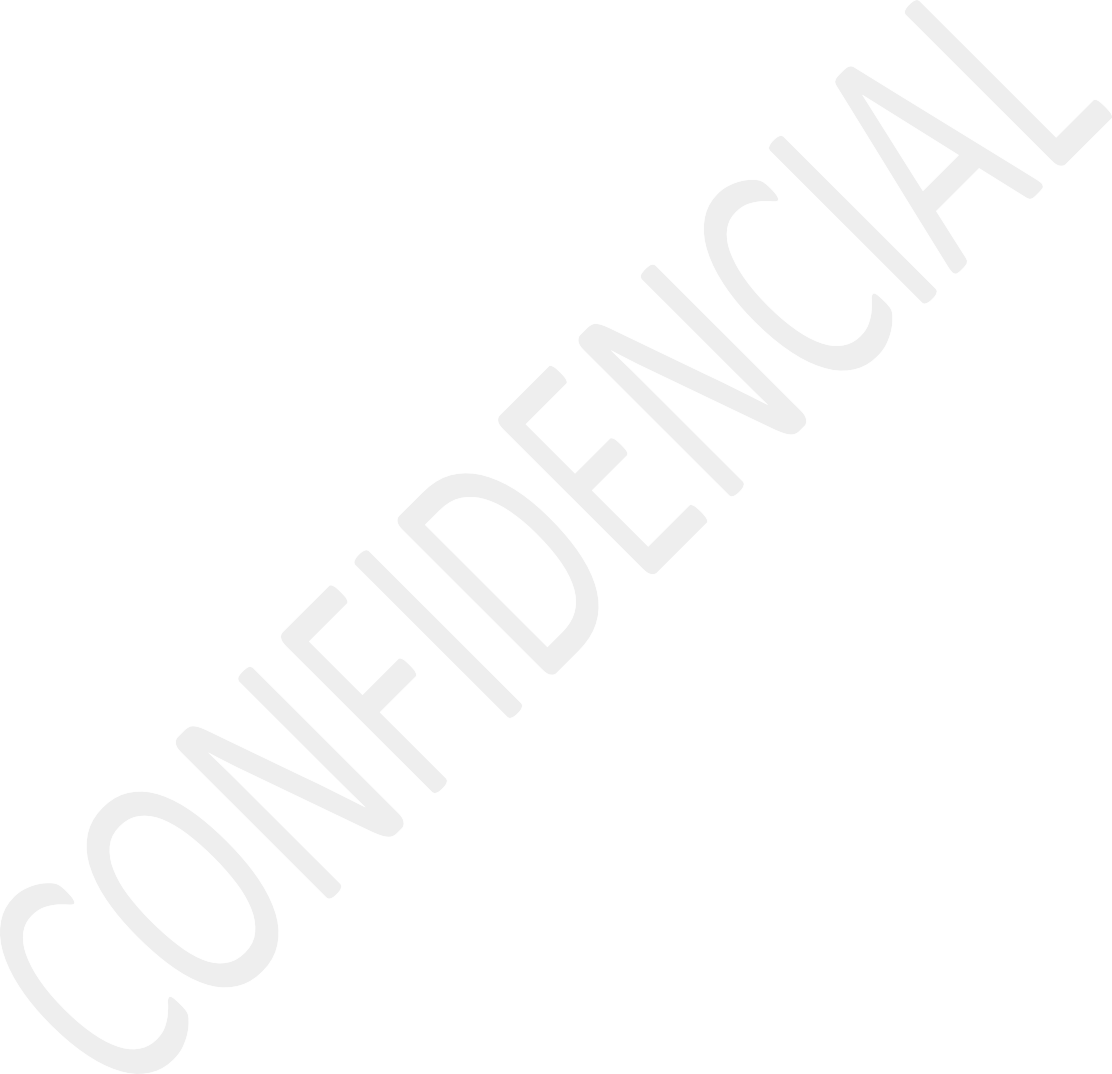 Estudios Técnicos: Instituto de Formación Profesional para Los Trabajadores de la Construcción “INCE-CONSTRUCCION” - Año 1.982 - Título Obtenido: Topografía  Mod III - Maracaibo Edo. Zulia. Venezuela.Escuela de Artes Nacional de Artes Plásticas  “JULIO ARRAGA” Titulo Obtenido: Dibujo Lineal Periodo 1.985 al 1.987 ( 3 Años).Estudios Secundarios: Liceo (N) Dr. Marcial Hernández- Año 1977 - 1981 - Título Obtenido: Bachiller en Ciencias - Maracaibo Edo. Zulia.Estudios Primaria:   Escuela  “Nacional Graduada UPATA” - Año 1971 - 1975 - Maracaibo Edo. Zulia.Experiencia Laboral:ASERINDUS S,A cargo: COORDINADOR   OFICINA DE PROYECTOS SANTA ELENA ECUADOR(actual)         ISONORTE TECNOLOGIAS cargo: Diseñador Mecanico para el proyecto: FACILIDADES DE PRODUCCION CAMPO CHIMIRE PDVSA (actual)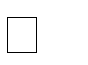 SERTECPET cargo: Dibujante Mecanico  para el proyecto: FACILIDADES CAMPO LIBERTADOR PETROAMAZONAS  EPGASDINCA DEL ECUADOR cargo: Dibujante civil para el proyecto: SISTEMA DE BOMBEO MULTIFÁSICO EN LA PLATAFORMA DE PRODUCCIÓN APAIKA PARA EL DESARROLLO DEL BLOQUE 31 DE PETROAMAZONAS EP RLG & ASOCIADOS C.A   Cargo: ProyectistaORGANIZACIÖN TDR Cargo PrOyectista Mecanico  Proyecto : INGENIERÍA  BÁSICA AMPLIACIÓN DE LA CAPACIDAD DE COMPRESIÓN E INYECCIÓN A ALTA PRESIÓN EN EL YACIMIENTO CARITO (PIGAP III).GASDYNCA Cargo: proyectista de piping Proyecto : INGENIERÍA CONCEPTUAL, BÁSICA Y DE DETALLE A FIN DE MODERNIZAR Y/U OPTIMIZAR LAS FACILIDADES DE PRODUCCIÓN EN LOS CAMPOS SACHA NORTE 1, SACHA NORTE 2, SACHA SUR, SACHA CENTRAL DEL ÁREA SACHA DE PETRO PRODUCCIÓN (PETROECUADOR)Organización TDR  Cargo: Proyectista Mecánico (T5)  FECHA DE INGRESO: 06/06/08RLG & ASOCIADOS Cargo: Proyectista Mecánico (T5) CONTRATO “ GERENCIA DE CONSTRUCCIÓN Y PRODUCCIÓN INGENIERÍA BÁSICA DEL PROYECTO "RECUPERACIÓN SECUNDARIA CARAPITA SAN JUAN 6 / PLANTA COMPRESORA PC-ORC-06" MATURIN FECHA DE INGRESO: 03/12/07 FECHA DE EGRESO: 05/05/08SOCA SERVICIOS ORIENTALES, C.A. Cargo: Proyectista Mecánico (T5 1/2) CONTRATO “APOYO A LA GESTIÓN ADMINISTRATIVA Y SUPERVISORIA DE ACTIVIDADES MULTIDISCIPLINARIAS DE PDVSA DIVISION ORIENTE/SALA TECNICAPUNTA DE MATA FECHA DE INGRESO: 02/05/07 EGRESO: 30/12/07PROYECTA CORP.S.A. Cargo: Proyectista Mecánico (T4) CONTRATO “SERVICIOS TECNICOS PARA LOS PROYECTOS DE LA GERENCIA DE CONSTRUCCION DISTRITO NORTE PAQUETE B” PDVSA/ING. & CONSTRUCCION PUNTA DE MATAFECHA DE INGRESO: 24/05/06COINELME, C.A. Cargo: Proyectista Electromecánico (T5) Proyecto: “INSTALACIÓN DE PLANTA DE DESHIDRATACION DE CRUDO EN ESTACION DE FLUJO CARITO”, “CONSTRUCCION DE PLANTA DETRATAMIENTO FISICO QUIMICO DE AGUA SALADA PARA LA UNIDAD DE PESADO OESTE”FECHA DE INGRESO: 01/12/05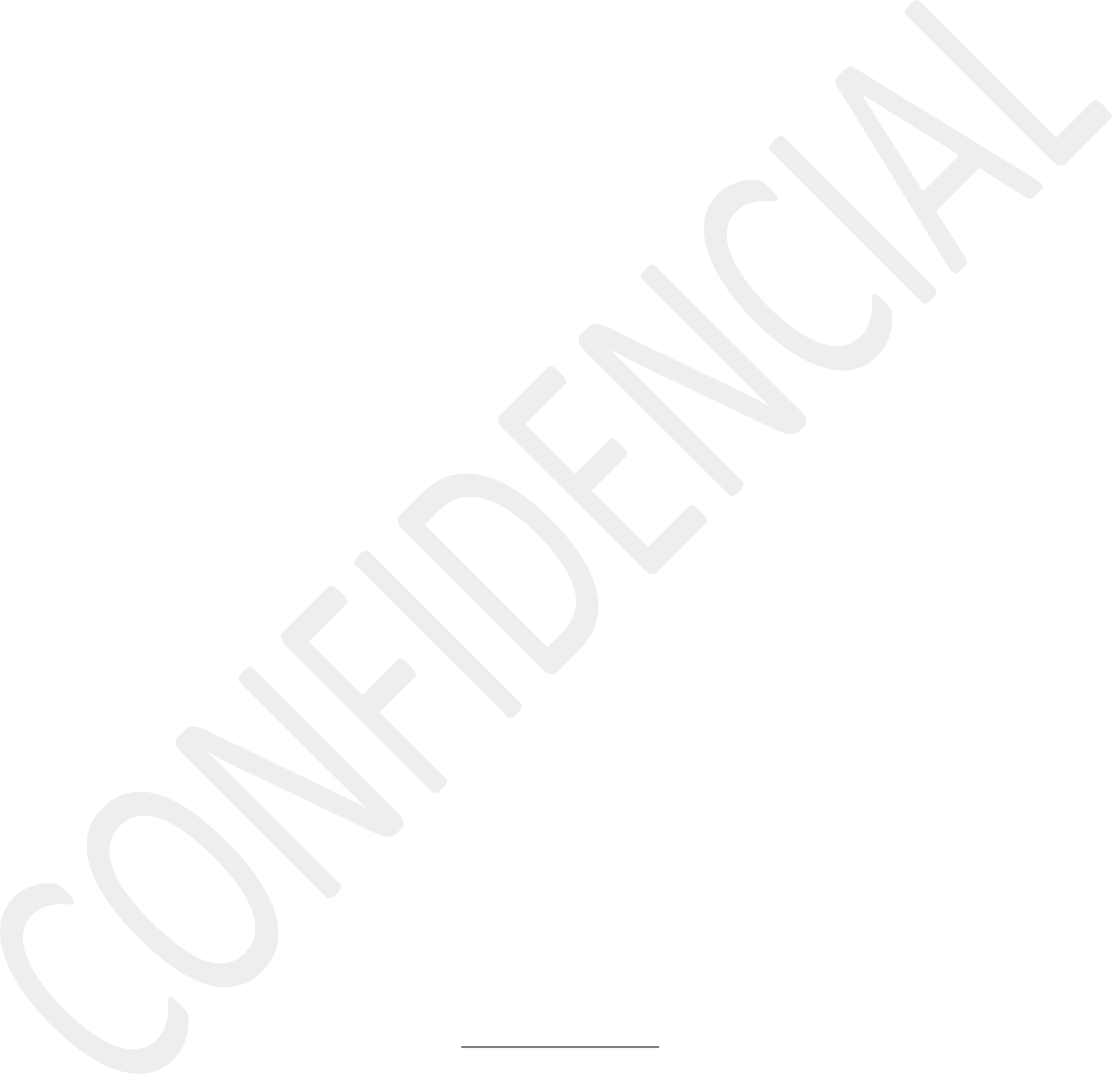 ORICONSULT, C.A. Cargo: Proyectista Electromecánico (T4) Proyecto: “INSTALACIÓN DE PLANTA DE TRATAMIENTO E INYECCIÓN DE AGUAS EFLUENTES SAEN III” PLANTA RESOR COMPLEJO JUSEPINFECHA DE INGRESO: 13/10/05 FECHA DE EGRESO: 18/11/05SEICA, . Cargo: Proyectista Electromecanico (T4) PDVSA PROYECTOS VARIOS. SUPERVISOR INMEDIATO: ARQ. Roxana Berti Junio 02-09- 2005.PERIODO 02-10-2005TIVENCA. Cargo: Proyectista en Mecánica (T3) y Electricidad (T4)- PDVSA PROYECTOS VARIOS. SUPERVISOR INMEDIATO: IVAN MENDEZ. PERIODO DESDE 01-11-01  AL 17-06-05CONSTRUCTORA RAYTIN. : Cargo: Proyectista en Mecánica y Electricidad.-PROYECTO AUMENTO DE CAPACIDAD DE DESHIDRATACION DE CRUDO– COMPLEJO JUSEPIN (PDVSA) SUPERVISOR INMEDIATO: VICTOR OSECHAS PERIODO: 03-02 AL 07-02.TIVENCA. Cargo: Proyectista Electricista III- En el proyecto RECOLECCION DE GAS BP BARE-ARECUNA PDVSA-MONAGAS. Supervisor Inmediato: Ing. Rafael Pírela. Periodo 10/01 hasta 03/02VEPICA. Cargo: Proyectista Electricista – En el Proyecto G.S.P. 2000 PATIO DE TANQUES ULE (Levantamiento en Campo Digitalización. Supervisor Inmediato: Marcial Romero.  Diciembre 2000.P&D PROYECTOS Y DESARROLLOS C.A. Cargo: Proyectista Electricista– En el Proyecto G.S.P. 2000 AREA	CENTRO SUR LAGO (Levantamiento en Campo Digitalización) –Supervisor Inmediato Ing. Jorge Aping Telf. (0261) 917049 Periodo Julio  2000JANTESA, S.A. Levantamiento de Información Técnica en Campo Proyecto G.S.P. (PDVSA) Cargo: Proyectista Electricista, Periodo Julio 1.998 – Enero 2000. Supervisor Inmediato Ing. Andri Colina Telf. (0261) 542304 Lugar Maracaibo, Edo. Zulia.TECNOCONSULT ZULIA S.A. -Cargo: Diseñador Senior - En el Proyecto de Consolidación de Plantas de Olefinas PEQUIVEN “EL tablazo” Información General de Seguridad de los Procesos (GSP), Proceso 1-PG-2 PDVSA. (Operador CAD - MicroStation) – Supervisor Inmediato Ing. Carlos Leal Periodo: Julio 1997 - Febrero 1998.TECSER INGENIERIA, C.A -Cargo: Operador CAD Mecánica - En el Proyecto de – Aumento de Capacidad de Almacenamiento de Productos. Planta de Distribución EL GUAMACHE  “CORPOVEN”Lugar: Maracaibo Edo Zulia.RAYDAN & ASOC, S.A. - Cargo: Proyectista Civil - En el Proyecto Centrolago Viviendas, Centro Penitenciario del Estado Zulia y Edificio Cede de PDVSA El Menito. Sistema de Aire Acondicionado - Supervisor Inmediato: Ing. José Raydan - Telf. : (014)6123728 - Lugar: Maracaibo Edo.  Zulia.TECNOCONSULT/ZULIA - Cargo: Dibujante Electricista III - En el Proyecto Reubicacion de Facilidades de Producción en el Area Industrial de LAGUNILLAS y Nueva Instrumentación Planta Compresora PCTJ-2. LAGOVEN. Supervisor Inmediato: Ing. Jesús Bianchi - Telf. : (0261) 979411 - Maracaibo Edo.  Zulia.GONZALEZ & GONZALEZ - Cargo: Dibujante II - Período: Agosto 1987 - Diciembre 1990 - Supervisor Inmediato: Jefe de Sala: Roberto Pereira - Telf.: (061) Maracaibo Edo. Zulia.Edo. Zulia - Planos realizados en mesa - Período: Abril 1989 - Mayo 1989.Cursos Realizados:CURSO CADWORX PLANT  TECHNOCAD . Duración 24 Hrs. Fecha SEPTIEMBRE 2009.CURSO DE OPERACIÓN DE PLANTAS DE GAS (INSTITUTO CIEDE-IUTA) PLCCURSO CIENCIAS APLICADAS  INCE. Duración 30 Hrs. Fecha julio 1982.CURSO BASICO DE SEGURIDAD MARAVEN-LAGUNILLAS. Duración 8 hrs. Fecha Agosto 1989.CURSO INTRODUCCION AL IGDS (2D). MARAVEN-LAGUNILLAS. Duración 40 hrs. FECHA1992.CURSO AUTOCAD BASICO V.10  UNIDATA. Duración 24 Horas. Fecha 1991.CURSO CALIDAD TOTAL CENAP-TECNOCONSULT. Duración  8 Horas. Fecha Marzo 1991.CURSO AUTOCAD  R12  EDUTECH. Fecha 06.1994.CURSO PROTECCION INTEGRAL. CIED. Duración 40 Horas. Fecha Septiembre 1996CURSO MICROSTATION NIVEL I. TECNOCONSULT Duración 24 Horas Fecha 1.998Nombres y Apellidos:CastorNacionalidad:VenezolanaFecha de Nacimiento:24 de Enero de 1964Lugar de Nacimiento:Maracaibo, Edo. Zulia VenezuelaEstado Civil:CASADOProfesión:Proyectista MecánicoNúmero de Hijos:Tres -  (11, 15 y 21 Años)Dirección:Urbanizacion Guanaguanay, calle 6 No. 25